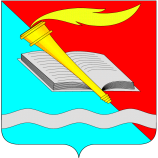 РОССИЙСКАЯ ФЕДЕРАЦИЯСОВЕТ ФУРМАНОВСКОГО МУНИЦИПАЛЬНОГО РАЙОНАИВАНОВСКАЯ ОБЛАСТЬРЕШЕНИЕот 30 сентября 2021 года                                                                                                    № 88г. ФурмановО плане работы Совета Фурмановского муниципального района на 3 квартал 2021 года	Руководствуясь  Уставом Фурмановского муниципального района, Регламентом  Совета Фурмановского муниципального района, Совет Фурмановского муниципального района  РЕШИЛ:1. Утвердить план работы  Совета Фурмановского муниципального района на 3 квартал  2021 года согласно Приложению.2. Направить План в администрацию Фурмановского муниципального района для  информации и организации работы должностных лиц местного самоуправления и структурных подразделений администрации Фурмановского муниципального района.3. Контроль выполнения Плана возложить на председателей комиссий Совета  Фурмановского муниципального района, главного специалиста  отдела аппарата Совета.Глава  Фурмановскогомуниципального района                                                                                     Р.А.Соловьев      Председатель Совета Фурмановскогомуниципального района                                                                                    Г.В.ЖареноваПриложение к Решению Совета Фурмановского муниципального района                                                                                                                                     от 30.09.2021 г. № 88План работы Совета Фурмановского муниципального района на  3  квартал 2021 года№ п/пНаименование вопросаСрок рассмотренияОтветственный за подготовкуВопросы, выносимые на заседаниеСовета Фурмановского муниципального районаВопросы, выносимые на заседаниеСовета Фурмановского муниципального районаВопросы, выносимые на заседаниеСовета Фурмановского муниципального района1О внесении изменений в Решение Совета Фурмановского муниципального района от 17.12.2020 № 137 «О бюджете Фурмановского муниципального района на 2021 год и на плановый период 2022 и 2023 годов».СентябрьАдминистрация ФМР, комиссия по бюджету и финансам2Об утверждении состава  комиссии по делам несовершеннолетних и защите их прав                  при администрации Фурмановского муниципального района.СентябрьАдминистрация ФМР3Об утверждении перечня  имущества, предлагаемого к передаче из муниципальной собственности Фурмановского муниципального района в собственность Ивановской области.   СентябрьАдминистрация ФМР, комиссия по вопросам местного самоуправления4О внесении изменений в Решение Совета Фурмановского муниципального района от 23.03.2017 №28 «О порядке ведения перечня видов муниципального контроля и органов местного самоуправления, уполномоченных на их осуществление на территории Фурмановского муниципального района».СентябрьАдминистрация ФМР, комиссия по вопросам местного самоуправления5Об утверждении Положения о муниципальном земельном контроле на территории Фурмановского муниципального района Ивановской области.СентябрьАдминистрация ФМР, комиссия по вопросам местного самоуправления6Об утверждении Положения о муниципальном контроле в области охраны и использования особо охраняемых природных территорий на территории Фурмановского муниципального района Ивановской области.СентябрьАдминистрация ФМР, комиссия по вопросам местного самоуправления7Об утверждении Положения о муниципальном жилищном контроле на территории Фурмановского муниципального района Ивановской области.СентябрьАдминистрация ФМР, комиссия по вопросам местного самоуправления8Рассмотрение Протеста Фурмановской межрайонной прокуратуры от 10.09.2021 года № 07-01/2021 на Решение Совета Фурмановского муниципального района от 27.06.2019 № 60 «Об утверждении Положения о Контрольно-счетной комиссии Фурмановского муниципального района». О внесении изменений в Решение Совета Фурмановского муниципального района от 27.06.2019 № 60 «Об утверждении Положения о Контрольно-счетной комиссии Фурмановского муниципального района».СентябрьПредседатель  КСК, комиссия по вопросам местного самоуправления9О создании Контрольно-счетной комиссии Фурмановского муниципального района Ивановской области в качестве юридического лица.СентябрьКомиссия по вопросам местного самоуправления10О назначении на должность председателя Контрольно-счетной комиссии Фурмановского муниципального района Ивановской области.СентябрьКомиссия по вопросам местного самоуправления11О внесении изменения в Решение Совета Фурмановского муниципального района от 25.02.2021 № 16 «Об утверждении плана мероприятий по реализации наказов избирателей по избирательным округам Фурмановского муниципального района на 2021 год».СентябрьКомиссия по вопросам местного самоуправления12Рассмотрение Протеста Фурмановской межрайонной прокуратуры от 27.08.2021 года № 07-01 на Устав Фурмановского муниципального района.СентябрьКомиссия по вопросам местного самоуправления13Рассмотрение Протеста Фурмановской межрайонной прокуратуры от 31.08.2021 года № 07-01 на Устав Фурмановского муниципального района.СентябрьКомиссия по вопросам местного самоуправления14О плане работы Совета Фурмановского муниципального района на 3 квартал 2021 года.СентябрьПредседатель Совета ФМР 15О награждении Почетной грамотой  Совета Фурмановского муниципального районаТришкину Татьяну Николаевну, учителя истории и обществознания муниципального общеобразовательного учреждения средней школы № 1.СентябрьКомиссия по социальным вопросам16О награждении Почетной грамотой  Совета Фурмановского муниципального районаМонахову Ольгу Владимировну, учителя математики муниципального общеобразовательного учреждения средней школы № 3.СентябрьКомиссия по социальным вопросам17О награждении Почетной грамотой  Совета Фурмановского муниципального районаИванову Елену Александровну, учителя начальных классов муниципального общеобразовательного учреждения средней школы № 3.СентябрьКомиссия по социальным вопросам18О награждении Почетной грамотой  Совета Фурмановского муниципального районаКамкину Раису Николаевну, учителя русскогоСентябрьКомиссия по социальным вопросам18 языка и литературы муниципального общеобразовательного учреждения средней школы № 10.19О награждении Почетной грамотой  Совета Фурмановского муниципального районаУсачеву Татьяну Анатольевну, воспитателя муниципального дошкольного образовательного учреждения детского сада № 6 «Колокольчик».Комиссия по социальным вопросам20О награждении Почетной грамотой  Совета Фурмановского муниципального районаДанюкову Татьяну Анатольевну, воспитателя муниципального дошкольного образовательного учреждения детского сада № 5 «Звездочка».Комиссия по социальным вопросамОрганизационные вопросыОрганизационные вопросыОрганизационные вопросы1Очередные заседания Совета Фурмановского муниципального района Ежемесячно 3-й или 4-й четверг каждого месяцаПредседатель Совета ФМР2Внеочередные заседания Совета Фурмановского муниципального района По мере необходимостиПредседатель Совета ФМР3Заседания постоянных комиссий Совета Фурмановского муниципального районаПо мере необходимости, но не реже одного раза в кварталПредседатели постоянных комиссий Совета ФМР4Индивидуальная работа депутатов Совета с избирателямиЕжемесячно, согласно графикаДепутаты Совета ФМР5Работа с письмами, жалобами, обращениями граждан, предприятий, организаций, учрежденийсентябрьДепутаты Совета ФМР6Работа в избирательных округахсентябрьДепутаты Совета ФМР7Организация информационного обеспечения работы Совета:- подготовка информационных сообщений для СМИ о работе Совета;- информационное наполнение официальной странички Совета ФМР на сайте Администрации ФМРсентябрьПредседатель Совета ФМР, депутаты Совета ФМР8Участие депутатов Совета в мероприятиях, проводимых Администрацией ФМРсентябрьДепутаты Совета ФМР